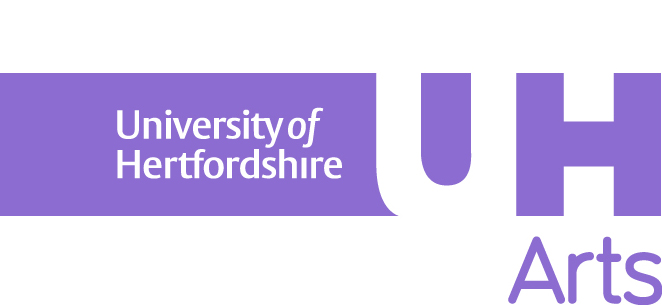 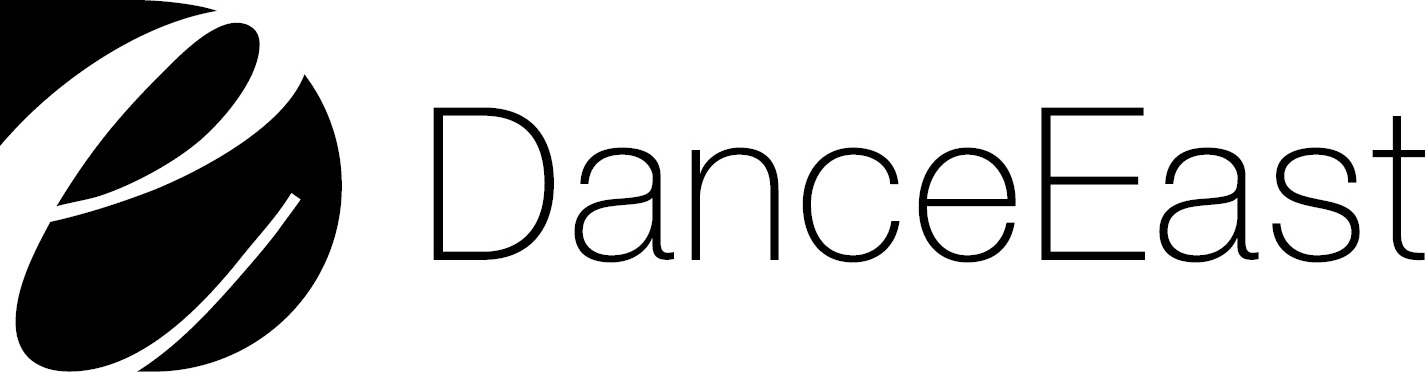 Dance Springs 2016Choreography platform – Changing SpacesApplication formPlease complete the application form answering all questions within the word limit. Please submit this with your CV. When submitting, please save this form as surname_firstnameDanceSpringsAppPlease email all documents to uharts@herts.ac.uk with Dance Springs 2016 Application in the subject line.Deadline extended! Friday 6 November 2015Friday 6 November 2015, 17:00. Regrettably late applications will not be considered. Successful applicants will be informed shortly after this date.  Name: Surname: Name of company (if applicable): Email: Phone Number: Address: Website address:  Twitter handle:                                                Facebook:The proposed work: (400 words) What idea is your work based around? How will the theme ‘Changing Spaces’ be included in the work? How will your work be developed?How will this platform support your development as a choreographer? (100 words)Public engagement: (100 words) How will the project engage audiences? Who is your audience and why? How do you propose to market the event?Supporting documentation:Please include a link to an example of past, relevant work:Please attach:Current and relevant CV (Max 2 sides) saved surname_firstnameCV2 pictures (jpegs) of past, relevant work saved as surnam_firstnamePic1 / surname_firstnamePic2